توہینِ مذہب کے الزام میں تین احمدیوں کو سزائے موتآخری بار اپڈیٹ کیا گیا اکتوبر 12, 2017محمد جلیل اخترمقدمے کے ایک ملزم خلیل احمد کو ایک مشتعل شخص نے شرق پور تھانے میں گھس کر گولی مار کر قتل کر دیا تھا۔اسلام آباد — پاکستان کے صوبہ پنجاب کے ضلع شیخوپورہ کی ایک عدالت نے توہینِ مذہب کے ایک مقدمے میں تین مجرموں کو سزائے موت سنائی ہے جن کا تعلق احمدی برداری سے ہے۔شیخوپورہ کے ایڈیشنل اور سیشن جج جاوید اکرم نے بدھ کو سنائے جانے والے فیصلے میں مبشر احمد، غلام احمد اور احسان احمد کو توہینِ مذہب کا مرتکب قرار دیتے ہوئے ہر ایک کو دو، دو لاکھ روپے جرمانے کی سزا بھی سنائی ہے۔احمدی برداری کے ترجمان سلیم الدین نے وائس آف امریکہ سے گفتگو میں اس مقدمے کی تفصیل بیان کرتے ہوئے بتایا کہ شرقپور کے نواحی گاؤں بوئے وال میں ایک دکان کے باہر چسپاں ایک پوسٹر پھاڑنے پر احمدی برادری کے چار افراد کے خلاف مئی 2014ء میں توہینِ مذہب کا مقدمہ درج کیا گیا تھا۔سلیم الدین کے بقول اس پوسٹر پر احمدی برداری کا سماجی بائیکاٹ کرنے سے متعلق عبارت درج تھی۔ضلع شیخوپورہ کے سرکاری وکیل زاہد یونس کے مطابق اس واقعے کے بعد مبشر احمد، غلام احمد ،احسان احمد اور خلیل احمد کے خلاف مبینہ طور پر توہینِ مذہب کے قانون کے تحت مقدمہ درج ہوا اور ان میں ایک ملزم خلیل احمد کو ایک مشتعل شخص نے شرق پور تھانے میں گھس کر گولی مار کر قتل کر دیا تھا۔ جبکہ باقی تین دیگر ملزمان کے خلاف مقدمہ کی سماعت ہوئی۔زاہد یونس کے بقول ملزمان نے مقدمے کی سماعت کے دوران اپنے خلاف عائد کیے جانے الزامات کی صحت سے انکار کیا تھا۔تینوں مجرم اپنی سزا کے خلاف لاہور ہائی کورٹ میں اپیل کر سکتے ہیں۔پاکستان میں توہینِ مذہب ایک انتہائی حساس معاملہ ہے اور انسانی حقوق کے موقر ادارے ہیومن رائٹس کمیشن آف پاکستان کے سربراہ مہدی حسن کے مطابق گزشتہ چند برسوں میں متعدد افراد کو قانون کی گرفت میں آنے سے پہلے مشتعل ہی افراد نےنشانہ بنا کر ہلاک کر دیا جن پر توہیں مذہب کے الزامات عائد کی گئے تھے۔وائس آف امریکہ سے گفتگو کرتے ہوئے انہوں نے بتایا، "گزشتہ چند سالوں کے دوران جن افراد پر توہین مذہب کے الزامات لگے ان میں سے ایسے چھ سات واقعات ہو چکے ہیں جن میں بعض افراد کو (مشتعل افراد نے) قتل کر دیااور ان میں وہ افراد بھی شامل ہیں جن کا تعلق احمدی اور مسیحی برداری سے تھا اور ان میں چند ایک مسلمان بھی تھے۔"شیخوپورہ کی عدالت کی طرف سے احمدی برادری کے افراد کے خلاف فیصلہ ایک ایسے وقت سامنے آیا ہے جب رواں ہفتے ہی حکمران جماعت مسلم لیگ (ن) کے رکن قومی اسمبلی محمد صفدر نے قومی اسمبلی میں تقریر کرتے ہوئے احمدی برداری کو ملک اور قوم کے لیے خطرہ قرار دیتے ہوئے ان کی مسلح افواج میں ملازمت پر پابندی عائد کرنے کا مطالبہ کیا تھا۔کیپٹن صفدر کے بیان پر احمدی برداری سمیت ملک کے کئی سیاسی اور سماجی حلقوں نے تنقید کرتے ہوئے اسے انسانی حقوق کی خلاف ورزی قرار دیا ہے۔احمدی برداری کو پاکستان میں 1970ء کی دہائی میں کی جانے والی ایک آئینی ترمیم کے تحت غیر مسلم قرار دیا گیا تھا اور بعد ازاں سابق فوجی صدر ضیاالحق کی حکومت نے ایک قانون منطور کیا تھا جس کے تحت اگر احمدی برداری کا کوئی فرد اپنے آپ کو مسلمان قرار دے تو وہ قانون کے مطابق سزا وار ہو گا۔سلیم الدین کے مطابق پاکستان میں احمدی برداری کے افراد کو مذہب کی بنیاد پر نہ صرف امتیازی سلوک کا سامنا رہا ہے بلکہ بعض اوقات انہیں اپنی جان سے بھی ہاتھ دھونے پڑے۔مہدی حسن کا کہنا ہے کہ احمدی برداری کا شمار ملک کی سب سے مظلوم برداریوں میں ہوتا ہے اور ان کے بقول اس برداری کی افراد کی ایک بڑی تعداد ملک چھوڑے پر مجبور ہوئی۔تاہم حکام کا کہنا ہے ملک میں انتہا پسند عناصر کی کارروائیوں کی وجہ سے ہر طبقے کے افراد ہی نشانہ بنتے رہے ہیں اور حکومت بلا تفریق ہر مذہب، رنگ و نسل اور عقیدے سے تعلق رکھنے شہریوں کے بنیادی حقوق کے تحفظ کو یقینی بنانے کے لیے کوشاں رہتی ہے۔https://www.urduvoa.com/a/three-persons-sentenced-to-death-for-committing-blasphemy-12oct2017/4067141.htmlThree Ahmadi men sentenced to death on blasphemy chargeA CorrespondentUpdated October 12, 2017SHEIKHUPURA: A district and sessions court sentenced three men to death on Wednesday on charges of committing blasphemy.The court also fined them Rs200,000 each, but if they are unable to pay the fine, they would have to undergo six months of rigorous punishment.In his verdict, Additional District and Sessions Judge Mian Javed Akram ruled that the three members of the Ahmadi community of Bhoaywal village had committed blasphemy by displaying a poster and banners at their place of worship in a manner that was offending.Riaz Hussain, a shopkeeper, had filed a complaint against the three men at the Sharqpur police station.Published in Dawn, October 12th, 2017https://www.dawn.com/news/1363201/three-ahmadi-men-sentenced-to-death-on-blasphemy-charge3 Ahmadi Men Sentenced to Death in Pakistan on Blasphemy ChargesOctober 14, 2017 10:17 PMMadeeha AnwarPakistani students of Islamic seminaries take part in a rally in support of blasphemy laws, in Islamabad, Pakistan, March 8, 2017. Hundreds of students rallied in the Pakistani capital, Islamabad, urging government to remove blasphemous content from social media.WASHINGTON — A court in Pakistan’s Punjab province has sentenced three men of a minority religious group to death on charges of violating the country’s controversial blasphemy law.Mubasher Ahmad, Ghulam Ahmed and Ehsan Ahmed were found guilty and convicted by the trial court Wednesday for insulting the prophet of Islam.The men were tried under Section 295-B of Pakistan’s penal code, commonly referred to as the blasphemy law, which recommends either life imprisonment or the death penalty for anyone found guilty of deliberately insulting Islam.The men were arrested in May 2014 in a remote village in Punjab province after residents filed a complaint with the police and accused the defendants of tearing down a religious poster.Four men were arrested at the time. The fourth man, Khalil Ahmad, was shot dead by an angry man while in police custody just a few days after the incident.Saleemuddin, a spokesperson for the Ahmadi community, told VOA that the charges against the defendants and the court’s verdict were unfair.“The convicted men were trying to take down a poster, which had anti-Ahmadi slogans and text that urged the community to socially boycott the already persecuted Ahmadi community,” Saleemuddin said.“We will challenge the trial court’s decision in high court,” he added.Ahmadis consider themselves Muslims, but Pakistan’s state does not recognize them as such and labels them heretics. There are more than a half-million Ahmadis living in Pakistan under the constant threat of persecution.The Ahmadi community "is one of the most mistreated communities in the country. They have had been a target of blasphemous charges, sectarian violence and target killings,” said Mehdi Hasan, a prominent human rights activist in Pakistan.Ahmadis ‘a threat’The death sentence for the three individuals came just a few days after Muhammad Safdar, a prominent member of the ruling party and son-in-law of ousted Prime Minister Nawaz Sharif, publicly denounced Ahmadi community members as a threat to Pakistan and urged the country’s institutions not to hire them in the military or the civil service.Safdar’s remarks stirred a debate in the country on the issue of minorities and their rights.Pakistan Minister of the Interior Ahsan Iqbal, without mentioning Safdar by name, denounced the anti-minority rhetoric coming from politicians.“It is tragic to see hate speech against minorities in National Assembly. We believe in inclusive Pakistan. Pakistan respects all minorities,” Iqbal said in a tweet.Abuse of law“Blasphemy is a very sensitive issue in Pakistan. We’ve seen several incidents where angry mobs killed those accused of committing blasphemy without giving them a right to face the trial,” human rights activist Hasan told VOA.Rights groups say the controversial blasphemy law has often been abused to settle personal vendettas and disputes. Due process is often ceremonial, the rights activists add, and decisions are often informed by the growing religious intolerance in the country.Even if courts do drop charges against defendants, mobs and local residents attack them, and law enforcement authorities look the other way in most cases, the activists charge.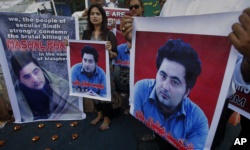 FILE - Members of a Pakistani civil society demonstrate April 22, 2017, in Karachi, Pakistan, against the killing of Mashal Khan, a student at the Abdul Wali Khan University in the northwestern city of Mardan. Police say the lynching of Khan, falsely accused of blasphemy, was organized by other students who saw him as a political rival.​Social media postsNadeem James, a Christian, was sentenced to death last month in Punjab after the court established that he sent a blasphemous poem to a friend via WhatsApp, an instant message application.The Human Rights Commission of Pakistan in a recent report said 15 people were arrested on charges of blasphemy in 2016, including 10 Muslims and five members of religious minorities.In April 2017, Mashaal Khan, a journalism student, was accused of posting blasphemous content online and was beaten to death by fellow students at Abdul Wali Khan University in Khyber Pakhtunkhwa province.Pakistan’s government is being criticized for strictly enforcing the blasphemy laws.In April 2017, the government used newspapers and mobile phone services to warn its citizens not to post or upload any blasphemous materials on social media.The government has also reportedly encouraged people to report those who violate the blasphemy law.VOA’s Urdu service contributed to this report.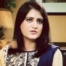 Madeeha AnwarMadeeha Anwar is a multimedia journalist with Voice of America's Extremism Watch Desk in Washington where she primarily focuses on extremism in the South Asia region.Follow Madeeha on Twitter at @MadeehaAnwarhttps://www.voanews.com/a/ahmadi-men-sentenced-to-death-pakistan-blasphemy/4070911.html3 Ahmedis sentenced to death on blasphemy chargesOctober 12, 2017, 10:16 am/ 14 CommentsA court in Sheikhupura on Thursday sentenced to death three Ahmadi men on blasphemy charges days after a family belonging to the minority community was shot dead.The men were fined Rs 0.2 million each and would undergo six months of rigorous punishment in case they failed to comply.Riaz Hussain, a local retailer, had filed a complaint against the three men at the Sharqpur police headquarters.More by Web Deskhttp://nation.com.pk/national/12-Oct-2017/3-ahmedis-sentenced-to-death-on-blasphemy-chargesThree Ahmadis sentenced to death for blasphemyOctober 13, 2017SHEIKHUPURA -  District and sessions court Sheikhupura has awarded death sentence to three Ahmadis on blasphemy charges.Sheikhupura Additional District and Sessions Judge Mian Javed Akram while announcing the judgment said that the three Ahmadis who hailed from Bhalwal had committed blasphemy through pamphlets and banners they had displayed outside their worship place.The court also slapped a fine of Rs 200,000 each to the three convicts and in case of non-payment of fine they will have to spend another six months in jail term.A shopkeeper Raza Hussain had lodged a complaint with Sharakpur police station against these three convicts.Mubasher Ahmad, Ghulam Ahmed and Ehsan Ahmed were convicted by the court on Wednesday under the country's strict blasphemy laws, Ahmadi community spokesperson Saleemuddin told Al Jazeera.The three men were arrested in May 2014 after they tore down religious posters in Bhalwal, a village about 22km southwest of Lahore.Khalil Ahmed, a fourth accused, was shot and killed in police custody just days after the incident took place.While the accused claimed the posters carried anti-Ahmadi slogans, the prosecution said they carried religious significance and that tearing them down was tantamount to insulting the prophet.Saleemuddin said that the Ahmadi community would challenge the trial court's decision in the high court.Since 1984, when the blasphemy laws were amended to include several Ahmadi-specific clauses, more than 250 Ahmadis have been killed, according to data collected by the community.Online/Monitoring DeskThis news was published in The Nation newspaper. Read complete newspaper of 13-Oct-2017http://nation.com.pk/national/13-Oct-2017/three-ahmadis-sentenced-to-death-for-blasphemyAn atmosphere of hate for Ahmadis15-10-17                         BY K K SHAHIDAt 6pm on 12 May 2014 Mubasher Ahmad, Ghulam Ahmed, Ehsan Ahmed, Khalil Ahmed tore down pamphlets displayed on a shop in Bhoiwal in Sharkpur Sharif, a small town in Sheikhupura, around 22 kilometres from Lahore.All four had been arrested, under sections 295-A, 337/2 and 427 of the Pakistan Penal Code, over charges of blasphemy for tearing the posters that declared Ahmadis, the community that they belonged to, were wajib-ul-qatl (liable to be murdered) for their beliefs.On 16 May 2014 Khaleel Ahmad was shot dead in the custody, and the killer fled. As a result, the other three were shifted to a jail in Sheikhupura.  On Thursday, 12 October 2017, all three were sentenced to death for blasphemy by a district and sessions court in Sheikhupura.Syed Riaz Hussain Shah, the owner of the shop where the posters were torn off from, says the accused deserve to be punished according to law.“They have committed blasphemy, and outraged the sentiments of all Muslims by insulting Islam. They deserve the harshest punishment,” he said.The verdict comes two days after PML-N leader and ouster prime minister Nawaz Sharif’s son-in-law, Captain (r) Safdar, launched vitriol against the Ahmadiyya community in the National Assembly, where he asked for the name of Quad-e-Azam University’s physics department, named after Dr Abdus Salam, to be changed, and a ban on Ahmadis being recruited in the arms forces.Saleem Uddin, the spokesperson of the Ahmadiyya community, sees an obvious correlation.“A man who was under arrest over corruption charges, a few hours later starts his tirade against our community, because we are an easy target – a convenient distraction,” he says. “But what this is going to do is further exacerbate an atmosphere of hate against us and further increase violence.”According to the annual Persecution of Ahmadis in Pakistan report six members of the community were murdered over their belief last year. Among incidents of mob violence was the occupation of the Ahmadiyya place of worship in Dolmial, Chakwal and a Counter Terrorism Department raid in Rabwah. According to the report, more than 1,754 news stories and 331 opinion pieces were published in the mainstream media targeting the Ahmadis, last year.“Ours is the one issue on which all these religious clerics unite,” says Saleem Uddin. “They call each other kafir and can’t stand each other, but when it comes to the Ahmadiyya question, they are on the same page, many also declaring us wajib-ul-qatl”Federal Interior Minister Ahsan Iqbal and PML-N leader says while there is consensus among the Islamic clergy in Pakistan over the status of Ahmadis, the fatwas have no backing of the state.“Only the state can declare jihad,” he says. “We will only cause chaos if we started issuing edicts on who a kafir and who is Muslim. Only Allah can decide that,” he maintains.However, community members fear that with their status embedded in the Constitution and the Ordinance XX in Pakistan Penal Code’s barring Ahmadis from ‘posing as Muslims’, and sanctioning jail sentences for using Islamic titles, reciting Islamic scriptures in public or even giving the Islamic call to prayer, the violence and hate speech perpetuated against them from the pulpits is a natural corollary.Sharing his views on the Sheikhupura blasphemy case, a member of the Supreme Court Bar Association says that tearing posters directed against a community does not breach Section 295.“As per law, it’s a straightforward case. Nobody can be sentenced to death for tearing a piece of paper that incited violence against them,” he says. “I expect the verdict to be challenged in the high court and you’ll see that the accused will be released.”While history does not depict much leeway for the blasphemy accused, Interior Minister Ahsan Iqbal has condemned Capt (r) Safdar’s speech in the National Assembly.“It is tragic to see hate speech against minorities in National Assembly. We believe in inclusive Pakistan. Pakistan respects all minorities,” he tweeted.Prime Minister Shahid Khaqab Abbasi has also condemned the speech and sought ‘explanation’ from Capt (r) Safdar.However, there has been no word from Nawaz Sharif, or any member of the Sharif family, currently fighting multi-pronged corruption charges in the National Accountability Bureau.https://www.pakistantoday.com.pk/2017/10/15/an-atmosphere-of-hate-for-ahmadis/Pakistan sentences three Ahmadi men to death for blasphemyDefendants accused of tearing down posters and insulting the prophet MohammadShop keepers in Lahore's Garhi Shahu neighborhood look past policemen who arrived after gunmen attacked an Ahmadi mosque in the area (file photo) REUTERSThree members of Pakistan's persecuted Ahmadiyah Muslim minority have reportedly been sentenced to death for blasphemy.The men – named as Mubasher Ahmad, Ghulam Ahmed and Ehsan Ahmed – were convicted after alllegedly tearing down posters in Boihwal, a village 22km southwest of Lahore.The trio's defence lawyers claimed the posters carried anti-Ahmadi slogans, yet prosecutors said the posters featured Islamic verses and that tearing them down was equivalent to insulting the prophet Muhammad.Anti-Ahmadi hate crime has gone unchecked for too longKhalil Ahmed – a fourth accused man accused – was shot and killed while in police custody only days after the incident happened, Al Jazeera reported.​Ahmadiyah spokesperson Saleemuddin told the Qatari broadcaster the community would challenge the decision.Rights organisations describe the Ahmadiyah Muslim community as the most relentlessly persecuted community in Pakistan.Orthodox Muslims regard followers as heretics because they do not believe Muhammad was the final prophet to guide mankind.Followers of the sect of Islam can be jailed for up to three years in Pakistan for referring to themselves as Muslims or calling their places of worship mosques.Pakistani MP Muhammad Safdar on Tuesday called for the minority to be barred from serving in the military and judiciary.“These people [Ahmadis] are a threat to this country, its constitution and ideology," he said. "This situation is heading towards a dangerous point."http://www.independent.co.uk/news/world/asia/pakistan-sentences-three-ahmadi-men-death-blasphemy-prophet-mohammad-a7996571.htmlThree Ahmadis sentenced to death for blasphemyby Asad Hashim12 Oct 2017Islamabad, Pakistan - Three members of Pakistan's persecuted Ahmadi sect have been sentenced to death for blasphemy by a court in the central town of Sheikhupura, a community spokesperson said.Mubasher Ahmad, Ghulam Ahmed and Ehsan Ahmed were convicted by the court on Wednesday for insulting Prophet Mohammad under the country's strict blasphemy laws, Ahmadi community spokesperson Saleemuddin told Al Jazeera.The three men were arrested in May 2014 after they tore down religious posters in Bhoiwal, a village about 22km southwest of the city of Lahore.Khalil Ahmed, a fourth accused, was shot and killed in police custody just days after the incident took place.While the accused claimed the posters carried anti-Ahmadi slogans, the prosecution said they carried religious significance and that tearing them down was tantamount to insulting the prophet.OPINIONBigotry against Ahmadis, a constant in Pakistan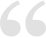 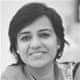 by Rabia MehmoodSaleemuddin said that the Ahmadi community would challenge the trial court's decision in the high court.Ahmadis are a sect that consider themselves Muslim but whose faith is rejected by the Pakistani state. There are around 600,000 Ahmadis in the country and several million around the world.Members of the sect face three years in prison for referring to themselves as Muslim, to their places of worship as mosques or to their call to prayer as "azaan" under Pakistani law.Last year, at least six Ahmadis were killed in planned attacks, according to local media reports.Since 1984, when the blasphemy laws were amended to include several Ahmadi-specific clauses, more than 250 Ahmadis have been killed, according to data collected by the community.'Atmosphere of fear'Pakistan's strict blasphemy laws prescribe a mandatory death penalty for anyone found guilty of insulting Prophet Muhammad, and life imprisonment for those found to defile the Quran.Those accused often face the threat of murder, even if they are acquitted by the courts.Since 1990, at least 74 people have been murdered over blasphemy allegations, according to a tally maintained by Al Jazeera.Those killed include people accused of blasphemy, their lawyers, family members and judges adjudicating blasphemy cases. READ MOREPakistan's angel of deathOn Tuesday, Muhammad Safdar, a member of parliament and son-in-law of recently dismissed Prime Minister Nawaz Sharif, launched a scathing attack against Ahmadis in the parliament."These people [Ahmadis] are a threat to this country, its constitution and ideology. This situation is heading towards a dangerous point," he said while calling for them to be barred from serving in the military or judiciary.Safdar was not challenged by any other member of parliament at the time, although some political leaders have distanced themselves from his remarks since then."These statements create an atmosphere of fear," said Saleemuddin. "If these things are being said on the floor of the house, then what do you think will happen in the streets?"Asad Hashim is Al Jazeera's web correspondent in Pakistan: @AsadHashimhttp://www.aljazeera.com/news/2017/10/ahmadis-sentenced-death-blasphemy-171012081709423.html